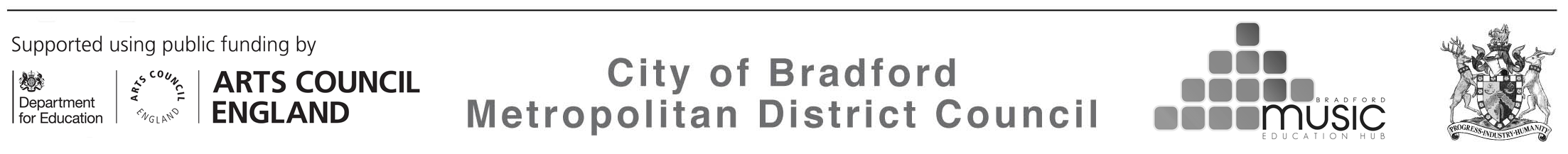 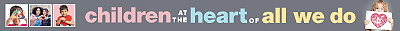 2021SEPTEMBERSEPTEMBERSEPTEMBERSEPTEMBERSEPTEMBEROCTOBEROCTOBEROCTOBEROCTOBEROCTOBEROCTOBEROCTOBEROCTOBEROCTOBEROCTOBERNOVEMBERNOVEMBERNOVEMBERNOVEMBERNOVEMBERNOVEMBERNOVEMBERDECEMBERDECEMBERDECEMBERDECEMBERDECEMBERDECEMBERMonday61320274441111182525181515222229613132027Tuesday71421285551212192626291616232330714142128Wednesday181522296661313202727310171724241815152229Thursday291623307771414212828411181825252916162330Friday31017241188815152229295121919262631017172431Saturday4111825299991623233030613202027274111825251Sunday512192631010101017242431317142121282851219262622022JANUARYJANUARYJANUARYJANUARYJANUARYFEBRUARYFEBRUARYFEBRUARYFEBRUARYFEBRUARYFEBRUARYFEBRUARYFEBRUARYFEBRUARYFEBRUARYMARCHMARCHMARCHMARCHMARCHMARCHMARCHAPRILAPRILAPRILAPRILAPRILAPRILMonday310172431777141421282871421212828411111825Tuesday411182511888151522181522222929512121926Wednesday512192622999161623291623233030613132027Thursday6132027331010101717243101724243131714142128Friday7142128441111111818254111825251815152229Saturday815222955121219191926265121926262916232330Sunday9162330661313202020272761320272731017242412022MAYMAYMAYMAYMAYJUNEJUNEJUNEJUNEJUNEJUNEJUNEJUNEJUNEJUNEJULYJULYJULYJULYJULYJULYJULYAUGUSTAUGUSTAUGUSTAUGUSTAUGUSTAUGUSTMonday29162330661313202727411111818251815152229Tuesday310172431771414212828512121919262916162330Wednesday411182511188151522292961313202027310171724Thursday512192622299161623303071414212128411181825Friday61320273331010171724181515222229512191926Saturday71421284441111182525291616232330613202727Sunday815222955512121926263101717242431714212828Bank holidays (non-teaching)                                                                                                                                                                            Schools’ Prom 2022Other holidays (non-teaching)Jigsaw DatesLikely date for EidBradford Youth Training Orchestra DatesMusic & Arts Service–Staff Training Days (non-teaching)Music Centre ConcertsChristmas FestivalMusic & Arts Twilight INSETXXXXMusic Centre Meeting DatesMusic Hub Conference TBC (non-teaching)